Понедельник - 13 апреля 2020 годаНеделя №31
Тема недели: Праздники моей страны – День космонавтикиЦель: Формировать у детей чувства гордости за вклад нашей страны в освоение космоса. Закрепить представления детей о Солнце как звезде и о планетах Солнечной системы.Утренняя гимнастикаhttps://infourok.ru/kartoteka-utrenney-gimnastiki-podgotovitelnaya-gruppa-1293277.htmlОбразовательная деятельность1. Музыкальное  развитие   http://dou8.edu-nv.ru/svedeniya-ob-obrazovatelnoj-organizatsii/938-dokumenty/6329-stranichka-muzykalnogo-rukovoditelya2.Познание окружающего мираТема: «Человек и космос» Парамонова Л.А. стр.783. Познакомить детей со свойствами линз. Расширить их представления о планетах Солнечной системы, космических путешествиях, о работе человека в космосе.Презентация  «Праздники моей страны - День космонавтики»https://nsportal.ru/detskiy-sad/materialy-dlya-roditeley/2019/12/23/tema-31-prazdniki-moey-strany-den-kosmonavtiki3. Кружок: «Юный шахматист/Волшебные Шашки«Юный шахматист - https://www.chesskid.com/ru/computer/play«Волшебные шашки» - https://multoigri.ru/igri-shashki4. АппликацияТема: «Звезды и кометы» Парамонова Л.А.стр.778.  Цель: Развивать навыки вырезания  звезды из листа бумаги, сложенной по схеме. Развивать у детей чувство композиции: учить гармонично размещать детали на листе бумаги, создавая красивую композицию.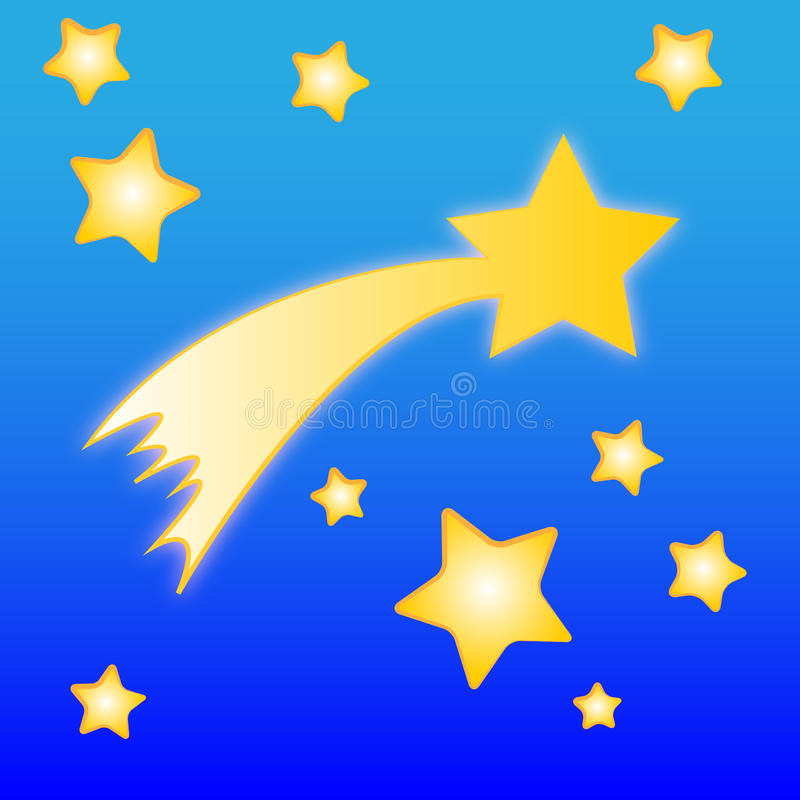 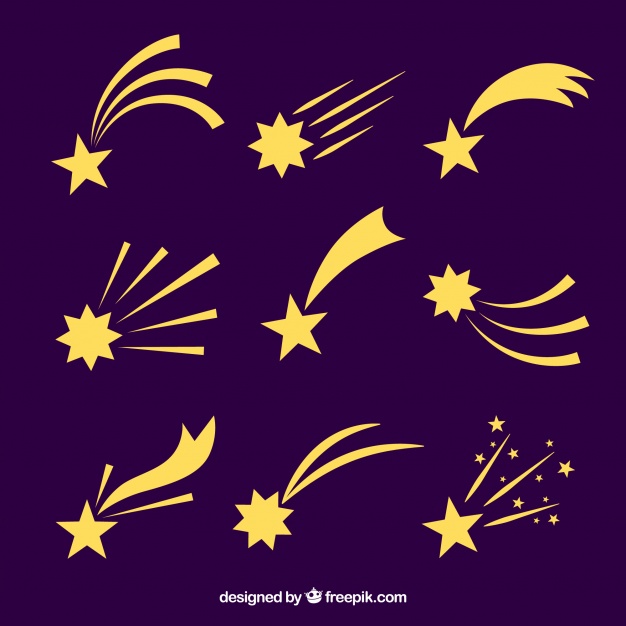 